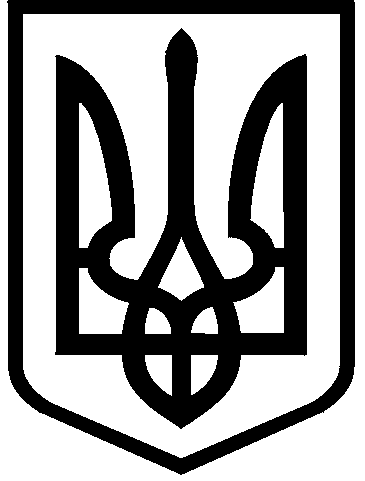 КИЇВСЬКА МІСЬКА РАДАIIІ сесія  IX скликанняРІШЕННЯ____________№_______________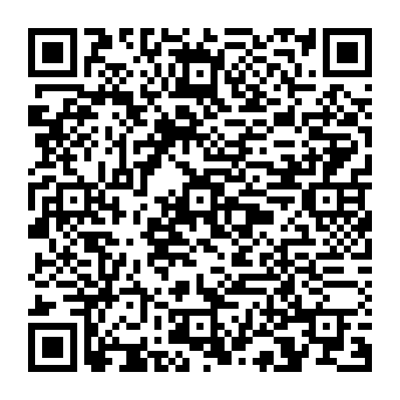 Розглянувши заяву ТОВАРИСТВА З ОБМЕЖЕНОЮ ВІДПОВІДАЛЬНІСТЮ «ЛІКРА» (код ЄДРПОУ: 33097828, місцезнаходження юридичної особи: 03150, м. Київ, вул. Казимира Малевича, 86) від 11 березня 2024 року № 72361-008392500-031-03, технічну документацію із землеустрою щодо інвентаризації  земель та додані документи, керуючись статтями 9, 79¹, 83, 93, 116, 122, 123, 124, 186 Земельного кодексу України, статтями 1212, 1214 Цивільного кодексу України, Законом України «Про оренду землі», статтею 35 Закону України «Про землеустрій», Законом України «Про внесення змін до деяких законодавчих актів України щодо розмежування земель державної та комунальної власності», пунктом 34 частини першої статті 26 Закону України «Про місцеве самоврядування в Україні», Законом України «Про адміністративну процедуру», рішенням Київської міської ради від 10 вересня 2015 року № 958/1822 «Про інвентаризацію земель міста Києва», враховуючи, що земельна ділянка зареєстрована в Державному земельному кадастрі, Київська міська радаВИРІШИЛА:1. Затвердити технічну документацію із землеустрою щодо інвентаризації земель Товариству з обмеженою відповідальністю «ЛІКРА» Цільове призначення згідно Коду КВЦПЗ: 11.02 (Для розміщення та експлуатації основних, підсобних і допоміжних будівель та споруд підприємств переробної, машинобудівної та іншої промисловості) на вул. Кирилівській, 102 у Подільському районі м. Києва (категорія земель – землі промисловості, транспорту, електронних комунікацій, енергетики, оборони та іншого призначення; код виду цільового призначення – 11.02 для розміщення та експлуатації основних, підсобних і допоміжних будівель та споруд підприємств переробної, машинобудівної та іншої промисловості).2. Передати ТОВАРИСТВУ З ОБМЕЖЕНОЮ ВІДПОВІДАЛЬНІСТЮ «ЛІКРА», за умови виконання пункту 3 цього рішення, в оренду на 10 років земельну ділянку площею 2,9612 га (кадастровий номер 8000000000:85:278:0038) для експлуатації основних, підсобних і допоміжних будівель та споруд підприємств переробної, машинобудівної та                                       іншої промисловості (код виду цільового призначення – 11.02) на                                      вул. Кирилівській, 102  у Подільському районі міста Києва із земель комунальної власності територіальної громади міста Києва, у зв’язку із набуттям права власності на нерухоме майно, яке зареєстровано в Державному реєстрі речових прав на нерухоме майно 30 листопада 2023 року,  номери відомостей про речове право: 52807344, 52806536, 52807710, 52808173, 11 січня 2024 року, номер відомостей про речове право: 53316599, 19 січня 2024 року,  номер відомостей про речове право: 53419872, 31 березня 2023 року, номер відомостей про речове право: 49771681 (заява ДЦ від 11 березня 2024 року № 72361-008392500-031-03, справа № 485412207).3. ТОВАРИСТВУ З ОБМЕЖЕНОЮ ВІДПОВІДАЛЬНІСТЮ «ЛІКРА»:3.1. Виконувати обов’язки землекористувача відповідно до вимог статті 96 Земельного кодексу України.3.2. У місячний строк з дня набрання чинності цим рішенням надати до Департаменту земельних ресурсів виконавчого органу Київської міської ради (Київської міської державної адміністрації) документи, визначені законодавством України, необхідні для укладання договору оренди земельної ділянки (зокрема, охоронний договір на зелені насадження або інформацію уповноваженого органу про відсутність зелених насаджень на земельній ділянці).3.3. Питання майнових відносин вирішувати в установленому порядку.3.4. Забезпечити вільний доступ для прокладання нових, ремонту та експлуатації існуючих інженерних мереж і споруд, що знаходяться в межах земельної ділянки.3.5. Дотримуватись вимог Закону України «Про охорону культурної спадщини» та вимог, зазначених у листах Міністерства культури та інформаційної політики України від 05 липня 2022 року № 06/18/600-22, Департаменту охорони культурної спадщини виконавчого органу Київської міської ради (Київської міської державної адміністрації) від 11 липня 2023 року № 066-2534.3.6. Під час використання земельної ділянки дотримуватися обмежень у її використанні, зареєстрованих у Державному земельному кадастрі.3.7. Питання сплати відновної вартості зелених насаджень або укладання охоронного договору на зелені насадження вирішувати відповідно до рішення Київської міської ради від 27 жовтня 2011 року № 384/6600 «Про затвердження Порядку видалення зелених насаджень на території міста Києва» (із змінами і доповненнями).3.8. У разі необхідності проведення реконструкції, питання оформлення дозвільної та проєктно-кошторисної документації вирішувати в порядку, визначеному законодавством України.3.9. Сплатити безпідставно збереженні кошти за користування земельною ділянкою з моменту набуття права власності на об’єкти нерухомого майна, розташовані на ній, до моменту реєстрації права оренди на земельну ділянку у Державному реєстрі речових прав на нерухоме майно на підставі розрахунку Департаменту земельних ресурсів виконавчого органу Київської міської ради (Київської міської державної адміністрації).4. Департаменту земельних ресурсів виконавчого органу Київської міської ради (Київської міської державної адміністрації) вжити організаційно-правових заходів, щодо виконання підпункту 3.9 пункту 3 цього рішення.5. Попередити землекористувача, що використання земельної ділянки не за цільовим призначенням тягне за собою припинення права користування нею відповідно до вимог статей 141, 143 Земельного кодексу України.6. Дане рішення набирає чинності та вважається доведеним до відома заявника з дня його оприлюднення на офіційному вебсайті Київської міської ради і втрачає чинність через дванадцять місяців, у разі якщо протягом цього строку не укладений  відповідний договір оренди земельної ділянки.7. Контроль за виконанням цього рішення покласти на постійну комісію Київської міської ради з питань архітектури, містопланування та земельних відносин.ПОДАННЯ:ПОГОДЖЕНО:Про передачу ТОВАРИСТВУ З ОБМЕЖЕНОЮ ВІДПОВІДАЛЬНІСТЮ «ЛІКРА» земельної ділянки в оренду для  експлуатації основних, підсобних і допоміжних будівель та споруд підприємств переробної, машинобудівної та іншої промисловості                                                                        на вул. Кирилівській, 102 у Подільському районі міста КиєваКиївський міський головаВіталій КЛИЧКОЗаступник голови Київської міської державної адміністраціїз питань здійснення самоврядних повноваженьПетро ОЛЕНИЧДиректор Департаменту земельних ресурсіввиконавчого органу Київської міської ради (Київської міської державної адміністрації)Валентина ПЕЛИХНачальник юридичного управлінняДепартаменту земельних ресурсіввиконавчого органу Київської міської ради(Київської міської державної адміністрації)Дмитро РАДЗІЄВСЬКИЙПостійна комісія Київської міської ради з питань архітектури, містопланування та земельних відносинГоловаМихайло ТЕРЕНТЬЄВСекретарЮрій ФЕДОРЕНКОНачальник управління правового забезпечення діяльності  Київської міської радиВалентина ПОЛОЖИШНИК